The purpose of the Societies Committee will be to: Discuss society-related matters, issues and concerns and ensure the smooth running of all societiesIncrease collaboration, communication and understanding between the societiesThe Societies Committee: Societies Committee will be open to all elected society committee members. It will usually consist of the President from each Society who may be represented by an executive member at any one time.The meeting will take place a minimum of three, and a maximum of four times per term. The dates of each meeting will be published on an annual basis at the start of the academic year and any changes will be communicated no less than 42 hours before a meetingThey will meet once a month, at least 48 hours before the Student Council Paper Submission DeadlineThe Societies Committee will be chaired by the Society Chair who will have a casting vote only should it be required at the meeting.The chair will be an elected executive member from a society, and in his/her absence by an elected executive member from a society who shall be Vice-Chair.VotingThis will be done via voting pads. The usual voting options are: Yes, No and Abstain.At any meeting each society eligible to participate in the Societies Committee will have a maximum of one voting/ratification card should they be required at the meeting. No voting shall take place unless fifty per cent plus one of the ratified societies eligible to vote at the Societies Committee are represented. This is also known as quoracy.Any vote taken will pass with a simple majority unless the vote is to make changes to this document, when a two-thirds majority will be required.  Agenda:The Societies Committee will follow the following standard agenda format:ApologiesIf none of the committee can attend from a group, then apologies must be sent to the Chair in writing at least 12 hours prior to the meeting. This can be done by emailing uonsocs.chair@northampton.ac.ukAccepting the agenda/declaring conflicts of interestPrevious minutes/matters arisingVice President Union Development report and questions Societies officer report and questionsSociety Councillors report and questions Ratification of society proposals Any other businessDate of next meetingIn addition to the standard agenda items the following agenda items may also arise:General information related to societiesDiscuss, approve or disapprove budget and plans for Society AwardsDiscuss, approve or disapprove relevant proposals for amendments of relevant bye-laws, policies, procedures and the society funding structure Deratification of societiesNotes The agenda for each Societies Committee will be sent to the Societies Committee no less than 72 hours (3 days) before a meeting.Minutes will be distributed no later than 7 days following the meeting.Attendance: Societies that do not send an apology and miss one meeting get sent a written warning to attend the next meetingIf they miss the second Committee without apology, they will get their activities suspended for a monthIf they miss the third meeting, their members will be contacted to notify them that the committee has missed three meetings in a row. They will be recommended to start the ‘Vote of No Confidence’ procedure or make their committee come to the next Societies Committee. If we do not hear from them at all by the next Societies Committee, then the Society will be put up for Deratification.REVIEWThis policy will be reviewed annually by the Societies Development Coordinator.Date of this revision:  	Date of next revision:  	OwnerApprovalsApproval will be made via email from a valid email address as shown below.TERMS OF REFERENCESOCIETIES COMMITTEE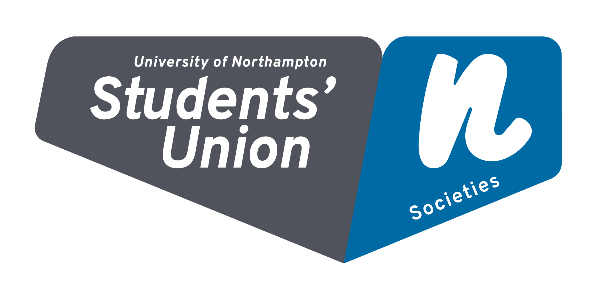 Document owner: Societies Development CoordinatorDocuments governing this procedure: Committees Bye-lawRevision datePrevious revision dateSummary of ChangesChanges markedNameEmail AddressTitleDate of IssueVersionNameEmail AddressTitleDate of IssueVersion